U skladu sa članom 4 i 27 Zakona sa Br. 03/L 223 o Sudskom Savetu Kosova, Člana 3, Podstava 7, Zakona sa BR. 03/I-149  Civilne Službe  i člana 25 O Pravili za Unutrašnju Organizovnost i  Aktivnost  Sudskog Saveta  Kosove, Sudski Savet Kosove , datuma 27 jula 2015, objavljuje:ADMINISTRATIVNO UPUTSTVO 01/2015U SKLADU SA ODLUKOM SSK-E ZA DELEGIRANJE ODGOVORNOSTI KADROVSKIH                                            PITANJA, BUĐETA, FINANSIJE, NABAVKE I LOGISTIKEČlan 1Namera i DelokrugSvrha ovog uputstva je delegiranje nadležnosti  za pitanje kadrova, buđeta i finansije, kao i nabavke i logistike od Sekretarijata Sudskog Saveta Kosove na svim Osnovnim Sudovima,  Apelacionog Suda,  Vrhovnog Suda , uključujuči i Posebnu Komoru  Vrhovnog Suda.Delegiranje nadležnosti definisano na podstavu 1 ovog člana i dalje na ovoj Uputstvi, urađeno na skladu člana 19 do 24 i relevantnim drugim qlanovima Zakona (02-L/28) o Upravnom Postupki.Ćlan 2Definicije2.1  Sa namerom ovog Uputstva, koriščeni  izrazi i skraćenice imaju sledeče značenje:        2.1.1 Glavni Administrativni Službenik (GAS)- znači predsednik suda , dok za odgovornost  i                  dužnosti  koje su rezervisane za SSSK-e znači direktora SSSK-e;        2.1.2 GFS – znači Glavni Finansijski Službenik;        2.1.3 CS – Certifkovani Službenik;         2.1.4 FS - Finansijski Službenik;         2.1.5 Rukovodilac Osoblja (RO) -  znaći Administrator Suda, dok za odgovornost i dužnosti koje su                    rezervisane  za SSSK-e, znači  direktora za pitanje osoblja u SSSK-e;         2.1.6 Sud – znači : Vrhovni Sud, Apelacioni Sud i Osnovni Sud sa svojim filijalama;         2.1.7 Službenik Osoblja (SO) -  odgovorni službenik za pitanje osoblja na nivou suda;         2.1.8 Ministarstvo Javne Uprave (MJU) – ima nadležnost u oblasti delovanja na skladu Člana 6 o                        Zakonu  Javne Službe;     2.1.9 Odeljenje Administracije Civilne Službe (OACS) – Odeljenje u okviru Ministarstva  Javne                      administracije;          2.1.10 Disciplinska Komisija (DK)-  u okviru suda;          2.1.11 Komisija za Rješavanje Sporova i  Žalbe (KRSŽ) – Komisija u okviru SSSK-e, koja radi                      kao prvo stepena, u slučaju žalbe protiv izborne odluke i imenovanja; i kao drugi stepen                       o odlukama Disciplinske Komisije;          2.1.12 Unutrašnji  Premeštaj – znači premeštaj osoblja sa istog ranga u sudu;          2.1.13 Podzakonski  Premeštaj – znači premeštaj osoblja sa istog ranga od jednog suda  na drugi                       sud ili jedinice SSK-e;          2.1.14 Odgovorni Službenik Nabavke (Šef Nabavke) – znači službenik koji razvija procedure                        nabavke za tendere suda i odgovoran je za nabavke u skladu sa ZJN  (Zakon o Javnim                        Nabavkama)o svim aktivnostima Nabavke koja se odvija u okrugu Suda;          2.1.15 Regulatorna Komisija za Javne Nabavke (RKJN) – je nezavisna regulatorna agencija,                        koja obavlja dužnost i odgovornost na okviru važečim zakona i propisima koji regulišu                       oblast javnih nabavki;           2.1.16 Organ za Razmatranje Nabavke (ORN) – U skladu sa članom 96 o Zakonu za Javne Nabavke                       Kosove, prečiščeni tekst 2007/20, je nezavisni organ i razmatra sve podnete  žalbe na                       pisanoj formi od Ekonomskih subjekta,  protiv obaveštenja  o dodeli ugovora, objavljen od                        Ugovornog Organa (UO), i u skladu sa zahtevima žalbe, donosi odluku o rješavanju pitanja.                       Sve odluke i naredbe  ORN-e, objavljene  prema Članu 177 o ZJN-e, može se razmotriti od                        strane Vrhovnog  suda Kosove, preko peticije – pod upravnog spora;          2.1.17 Centralna Agencija Nabavke (CAN) – je nezavisni organ koji preuzima sve odgovarajuče                        mere po zakonima i propisima, kada naručilac može da imenjuje CAN-e, da sprovede                       aktivnosti  nabavke u njegovo ime, ili kada iz razloga stručne ekspertize, isplativost,                        efikasnost  ili drugim zakonskim stvarima, Ministar finansije može imati ovlaščenje da odredi                      CAN-e  kao odgovorni naručilac za objavljenje aktivnost nabavke;          2.1.18 Komisija za otvaranje i vrednovanje tendera  (KOVT) – imenjuje se od glavnog                       Službenog Administratora  u skladu sa zakonima i propisima;          2.1.19 Rukovodilac Ugovora (RU) – imenjuje se od GSA-a, Suda u skladu sa zakonima i propisima. Član 3Odgovornosti koji proizliaze od zakona , uputstva,  i propisi navedeni na nastavku3.1 Delegirane  odgovornosti  proizilaze od zakona, uputstva, i propisima  koji  regulišu delegirana pitanja prema ovog Administrativnog uputstva, kao što slijedi:         3.1.1 Pravilo Br. 02/2010 o Postupcima zapošljavanja u civilnim službama;         3.1.2 Pravilo  Br.03/2010 o opisu radnih poslova;         3.1.3 Pravilo  Br.04/2010 o pravnim postupcima i razmjeran zastupljenost manjinskih zajednica u           državnoj službi Republike Kosova.          3.1.4 Pravilo Br. 05/2010 Radno vrijeme;          3.1.5 Pravilo Br. 06/2010 o Transferu Civilnih Službenika;          3.1.6 Pravilo Br. 07/2010 o Imenovanju Civilnih Službenika;          3.1.7 Pravilo Br. 01/2011 o Obustavi, Prestanak, Okončanje  radnog Odnosa na Civilnoj službi;          3.1.8 Pravilo Br. 02/2011 o Probnom Radu Civilnih Službenika;          3.1.9 Pravilo Br. 03/2011 o Datoteci i Centralnog Registra  Civilnih Službenika;          3.1.10 Pravilo Br. 04/2011 o Disciplinskom Postupku Civilnih Služba;          3.1.11 Pravilo Br. 05/2011 o Postupcima za rješavanje sporova i  žalbi;          3.1.12 Pravilo Br. 06/2011 o Odmorima  Civilnih Službenika;          3.1.13 Pravilo Br. 05/2012 o Klasifikaciju Radnih Mjesta Civilnih Službenika;          3.1.13 Pravilo Br. 08/2012 o Višaku Civilnih Službenika;       3.1.14 Pravilo Br. 13/2012 o Preranom Odlasku  u Penziju  Civilnih Službenika;       3.1.15 Pravilo Br. 19/2012 o Ocenjivanju  Rezultata  na Poslu Civilnih Službenika;       3.1.16 Pravilo Br. 20/2012 o Dobrovoljnom Radu Civilnih Službenika Posle penzionisanja;         3.1.17 Pravilo Br. 21/2012 o Napredovanjima  Civilnih Službenika;       3.1.18 Pravilo Br. 21/2012 o Postupcima njegovanja civilnih službenika zbog fizičke ili mentalne                    nesposobnosti ili zdravstvenim problemima.        3.1.19 Pravilo Br. 33/2012 o Dodacima na Plačanju i Druge Naknade Civilnih Službenika;       3.1.20 Pravilo Br. 02/2014 o Planiranjem Osoblju Civilnih Službenika;       3.1.21 Zakon Br. 03/L-048 0 Upravljanju Javnim Finansijama i Odgovornosti;       3.1.22 Finansijsko Pravilo Br. 01/2013/MF – Trošenje javnog novca. 3.1.23  Administrativno                    Uputstvo Br. 09/2014 o Postupcima  zaštitne kompenzacije o  javnim potrošnjama;       3.1.24 Reference SI/7/3/00 o Plačanju Sudija Porotnika;       3.1.25 Pravna referenca /2001/2 o Naknadu Eksperata, Prevodioce, Sudski  Ocenjivači,  i druge                    Osobe po Sudskoj  struci;       3.1.26 Administrativno Uputstvo ČRK-br.07/2013 naknada za prekovremeni rad,  i učestvovanje                    Vještaka u Sudskim Sednicama;       3.1.27 Pravilo MF-Br.03/2014 o Raspodeli  Sredstava;       3.1.28 Pravilo MF – Br.03/2013 o godišnjim finansijskim izveštajima buđeta organizacije;       3.1.29 Finansijsko Pravilo Br. 02/2013/MF o izveštavanju  neizmirenih obaveza buđetskih                   organizacija;       3.1.30 Administrativno Uputstvo Br. 03/2014 Službena Putovanja Van Države;       3.1.31 MF – Br. 02/2013 – O Upravljanju ne-finansijske imovine buđeta organizacije;       3.1.32 Administrativno Uputstvo Br. 07/2014 o Pravilima Koriščenja Fonda  Priručne Kase od Sudova;       3.1.33 Administrativno Uputstvo Br. 05/2014 Sudski Prihodi;       3.1.34 Administrativno Uputstvo Br. 06/2014 Sudski Depoziti;      3.1.35 Administrativno Uputstvo Br. 2008/02 o Ujedinjenje sudskih takse;      3.1.36 Zakon Kosova o Javnim Nabavkima,  Br. 04/L – 042;       3.1.37 Pravila i/ili Uputstvo (sekundarno);       3.1.38 Standardne Tenderske Dokumentacije i Druge Forme;        3.1.39 Pravilo Javne Nabavke (AO2);       3.1.40 Operativno Uputstvo Javne Nabavke  (AO2);       3.1.41 Pravila o Procedurama Nabavke (Standardne Tenderske Dokumentacije i Druge Forme);                                                                              POGLJAVLJE  IODGOVORNOSTI KOJE PROIZILAZE IZ  UREDBE BR.02/2010 O PROCEDURI  ZAPOŠLJAVANJA U CIVILNOJ                                                                       SLUŽBI  I DRUGE RELEVANTNE PRAVILA.                                                                                     Član 4                                                                         Proces  regrutacije4.1 Proces regrutacije  je pokrenut  od strane suda da osigura održavanje nivoa i stabilnu bazu i profesionalnost  civilnih  službenika u sudu.4.2 Regrutacija Ccvilnih službenika u sudovima sačinjen u skladu sa organizacionom strukturom i kadrovskim potrebama suda potrebnih u ljudske resurse u skladu sa članom 18. Zakona o državnoj službi i doslednog dostupnosti sredstava za stvorene položaje ili slobodnih mesta.                                                                                   Član 5                                                                      Procedure regrutacije 5.1 Zahtev  za pokretanje procesa regrutacije vrši se preko Menadžera osoblja, odobreno od  najvišeg  rukovodioca uprave suda, koja se upućuje u Sekretarijatu  SSK-e, koja pošalje u MDU – OACS, za dobijanje saglasnosti za odobravanje deklaracije o slobodnoj radnoj mesti.5.2 SSSK-e zahtev o pokretanju postupka regrutacije je nadležan da proverava prema strukturi  organizovanja  da radno mjesto je upražnjeno. 5.3 Sekretarijat može zahtevati od suda za vise informacije o izmenama I dopunama na zahtevu o pokretanju postupka regrutacije,  ako dostavljene informacije nisu u skladu sa članom 9 o Uredbi  02/2010 o procedurama zapošljavanja. 5.4 Objašnjenja, izmene I relevantne dopune, moraju biti dostavljene u Sekretarijatu u roku od 5 radnih dana , od datuma zahteva  o objašnjenju.   5.5 Ako inicijator zahteva ne odgovara na zahtev Sekretarijata za razjašnjenje, zahtev neče biti dalje procesuiran.5.6 Pre postupka, sud treba osigurati da nema nikakvog zahteva o transferu za tu poziciju, vani ili unutar suda. Svi zvaničnici koji primenjuju zahtev o transferu na nekom sudu, treba poslati I zahtev za informisanje I na SSSK-e.Član 6Odbijanje zahteva za zapošljavanje6.1 Zahtev o zapošlajavanju neče biti procesuiran, ako ne sadrži ove podatke:        6.1.1 Reference u planu Sudskih kadrova se radi sa brojem I imenovanjem.        6.1.2 Kod buđeta I dokaz za usvajanje buđeta.        6.1.3 Organizaciona šema na kojoj je sud utvrdio položaj.        6.1.4 Detaljan opis I odobrenje radnih dužnosti.        6.1.5 Ako ima zahteva za transfer unutar suda uključujuči I druge filijale.6.2 Ponovni postupak zapošljavanja, treba jedan zahtev od suda da bude dostavljen na Sekretarijatu, sa svim podacima I potrebne dokumente. 6.3 U slučaju odobrenja na objavljivanje za slobodno radno mesto, konkurs če biti objavljen na stranicama Sudskih veb sajta I najmanje (1) jednoj dnevnom listu.Član 7Odobrenje od Nadležne Ministarstva Javne Administracije I ovlaščenja za najavu zapošljavanjaNakon završetka sudskog zahteva, SSSK-e, podnese na konačno odobrenje na MJA.Član 8Najava   pozicijePosle odobrenje zahteva od MJA - DACS postaje javna publikacija konkursa za pozicije odobreno od Suda koji je podneo zahtev o pokretanju postupka.Ćlan 9Zapošljavanja pod planom civilne službe9.1 Zapošljavanja civilnih službenika na sudovima je sačinjen na skladu Opštih Planova Civilne Službe, koji su zahtevi osnovani na pojedinaćnom planu suda.9.2 Opšti kadrovski plan na sudu, uključuje broj pozicija, koji je potvrđen na buđetu države.Član 10Odgovornost I uloge na postupku zapošljavanja10.1 Službenik sudskog Osoblja, je odgovoran za sprovođenje procesa zapošljavanja, u skladu ove Uredbe, osim tamo gde je Sekretarijat odgovoran na obradu zahteva.10.2 Sve inicijative zapošljavanja imaju nameru sprovođenje planova osoblja I počinju posle prijema odobrenja od DACS/MJA.Član 11Forma aplikacije11.1 Formu I sadržaj aplikacije određuje SSSK-e, u skladu Uredbe I je jedinstven za sve civilne službenike u okviru SSSK-e.11.2 Promene oko forme I sadržaja može uraditi samo SSSK-e I za svaku promenu Sudovi če biti informisani.Član 12Prenos nadležnosti Uredbe 02/2010 od člana19 do 4512.1 Od člana 19 do člana 45 Uredbe 02/2010, izuzetak člana 21 {Sadržaj aplikacije} ostaju na nadležnost sudova I biče realizovani na sledeči način:         12.1.1 Sastav komisije za odabiranje treba biti od redova civilnih služba u skladu sa odredbama                     Zakona Civilne Službe I relevantne Uredbe određena od KKA-e, na predlogu Rukovodioca                     osoblje.        12.1.2 Kandidati iz užeg izbora biče testirani u pisanom obliku na roku od 10 dana od dana                     finalizacije liste užeg izbora.        12.1.3 Pismeni test če biti automatski regenerisan od data base SSSK-e na kojom testu biče                      figurisan vreme I datum  regenerisanog testa. Regenerisanje pitanja testa biče slučajno                      urađen od računarskog programa na zavisnost položaja koji se traži.         12.1.4 Samo KKA-e suda, ili u njegovom odsustvu, njegov predstavnik, ima ekskluzivno pravo                      regenerisanje pismenog testa.         12.1.5 Programski računar če regenirisati četiri (4) uzorka testa. Dve uzorci če biti bez tačnih                      Odgovora, dok  dve ostale biče sa tačnim odgovorom.          12.1.6 Jedan uzorak testa sa netačnog odgovora, biče dostavljen Predsedniku Komisije izbora na                       elektronski način ne ranije od 30 minuta pre početka pismenog  testa. Po pravilo, pismeni                       test kandidata počinje u 10 sati.          12.1.7 Svi pismeni testovi treba biti potpisani na svakoj stranici od samog kandidata, dok svi                       članovi Komisije staviče svoje inicijale na posljednom stranicu testa.         12.1.8 Prema zahteva Presedavajučeg, Uzorci testa sa tačnim odgovorom biče dostavljeni Komisiji                       tačno u 15:00 časova, ali ne kasnije  sledečeg dana posle završetka pismenog testa.         12.1.9 Kandidati koji polažu pismeni test I ne daju tačan odgovor preko 50% testa , neče proči                      fazu za  usmeni test.          12.1.10 Svi pismeni testovi biče održavani od Službenog osoblja u roku od sedam (7) godina.         12.1.11 U slučaju ne funksionisanje base podataka, kompilacija pitanja biče urađeno od strane                         članova Izborne Komisije, dok  druge Uredbe  predviđene sa ovog  Člana nastaviče se                         primnenjivati.Član 13Određivanje službenih osobljaSvaki sud imače najmanje jednog službenika, osim Posebne Komore vrhovnog suda .  Sav odgovornost u vezi osoblja Posebne komore uradiče najviši Rukovodioc administracije, Rukovodioc osoblja,  I službenik osoblja Vrhovnog Suda. Član 14Razmatranje pritužbe protiv selekcije I imenovanja14.1 Komisija za Rješavanje Sporova I Žalbi, razmatrače podnete žalbe protiv donošene izborne odluke I imenovanja nadležnog suda.14.2 Komisija se formira od RSŽ I Sekretarijata Sudskog saveta Kosove.14.3 Komisija se sastoji od predsednika I članovima komisije,  kao I zamenika od redova sudskih osoblja sa dve (2) godine mandata, I  mogučnost produženja, koja zadržava raznolikost Kosovskih društva, uključujuči  posebno raznolikost polova.  Član Ad-hoc  se imenjuje od predsednika  suda od kojeg dolazi I slučaj.14.4 Za sve ostale postupke, u vezi procedure zapošljavanja, poštovače se uredba MJA-e Br.02/2010  o Proceduri  Zapošljavanja Civilne Službe.Član 15Odgovornost Glavnog Administrativnog Službenika, I Rukovodioca Osoblje koji proizilaze od Uredbesa Br. 03/2010 o Opisu Radnih PoslovaSva prava I odgovornost od ove Uredbe ostaju na nadležnosti SSSK-e za osiguranje jedinstvene procedure, sadržaja, formata, promenama, saglasnosti I upotreba opisa radnih poslova na sudovima I Savetskim jedinicama.Član 16Odgovornost Glavnog Administrativnog Službenika, I Rukovodioca Osoblja koji  proizilaze od Uredbesa Br. 04/2010 Pravne Procedure I Proporcionalna  Uključivanja   Manjinskih  Zajednica  u CivilnojSlužbi Republike KosovaSva prava I odgovornost ove Uredbe ostaju na nadležnosti suda, koji osigurava da sud i njene filijale osiguravaju pravnu proporcionalnu zastupljenost pripadnika manjiskih zajednica u skladu sa Članom 11, Stavom 3 i 4, Zakona Br. 03/L – 149 Civilne Službe Republike Kosove.Član 17Odgovornost Glavnog Administrativnog Službenika, I Rukovodioca Osoblja koji proizilaze od UredbeBr. 05/2010 o Radnoj VremeSva prava I odgovornost ove Uredbe, ostaju na nadležnosti suda da bi poštovao radno vreme, I prisustvo na poslu civilnih službenika.Član 18Odgovornost Glavnog Administrativnog Službenika, I Rukovodioca Osoblja koji proizilaze od Uredbebr. 06/2010 o Transferu Civilnih Službenika18.1 Sva prava I odgovornost ove Uredbe ostaju na nadležnosti suda, osim kad:         18.1.1 Zahtev o unutrašnjom transferu između sudova Suda treba ih podneti kod Rukovodoica                      osoblja I o ovom zahtevu odlučuju Predsednici Sudova.          18.1.2 O odluci transfera biće informisan SSSK-e.          18.1.3 Zahteve o transferu treba ih razmotriti pre iniciranje procedure zapošljavanja.Član 19Odgovornost Glavnog Administrativnog Službenika, I Rukovodioca Osoblja koji proizilaze od Uredbebr. 07/2010 o Imenovanju Civilnih Službenika19.1 Sva prava I odgovornost ove Uredbe ostaju na nadležnosti suda, osim kad:        19.1.1 Oblik aktovi imenovanja pripremaju se od Sekretarijata u skladu sa Članom 6 Uredbe,                      koji je jedinstven za sve sudove.  Aktovi imenovanja biče dostavljeni sudovima.Član 20Odgovornost Glavnog Administrativnog Službenika, I Rukovodioca Osoblja koji proizilaze od UredbeBr. 01/2011 O Prestanku, Suspenziju, I Završetak Radnog Odnosa Civilnih SlužbenikaSva prava I odgovornost ove Uredbe, ostaju na nadležnosti suda.Član 21Odgovornost Glavnog Administrativnog Službenika, I Rukovodioca Osoblja koji proizilaze od UredbeBr. 02/2011 O Probnom Radu Civilnih SlužbenikaSva prava I odgovornost ove Uredbe, ostaju na snazi suda.Član 22Odgovornost Glavnog Administrativnog Službenika, I Rukovodioca Osoblja koji proizilaze od UredbeBr. 03/2011 o Datoteci I Centralnog Registra Civilnih Službe22.1 Sva prava I odgovornost ove Uredbe, ostaju na snazi suda, osim kad:          22.1.1 Sud održava Registar Civilnih Službenika Suda I njenim filijalama, a Skretarijat uzima registar                       od sudova I održava Centralni Registar službenika civilne službeČlan 23Odgovornost Glavnog Administrativnog Službenika, I Rukovodioca Osoblja koji proizilaze od UredbeBr. 04/2011 O Disciplinskoj Proceduri Civilnih Službenika23.1 Sva prava I odgovornost ove Uredbe, ostaju na nadležnosti suda.23.2 Disciplinska Komisija  predviđena da se formira u okviru Zakona Civilne Službe biče formirana od strane najvišeg  Administrativnog Rukovodioca  u okviru suda , ne kasnije od 15 dana od stupanja na snazi ovog Uputstva.23.3 Žalbe protiv odluke Disciplinske Komisije biče razmotrene od Komisije za Rešavanja Sporova I Žalbe osnivan prema članu 14.2 ovog Uputstva. Član 24Odgovornost Glavnog Administrativnog Službenika, I Rukovodioca Osoblja koji proizilaze od UredbeBr. 05/2011 O Proceduri Rješavanja Sporova I Žalbi24.1 Sva prava I odgovornost ove Uredbe, ostaju na nadležnosti suda.24.2 Komisija se sastoji od 3 člana koji su civilni službenici , dva od njih imaju 2 godišnji mandat sa mogučnostima produžetka  I jedan biče izabran od predsednika suda od kojeg pripada slučaj I koji treba imati određena znanja iz oblasti  gde je nastalo kršenje.Član 25Odgovornost Glavnog Administrativnog Službenika, I Rukovodioca Osoblja koji proizilaze od UredbeBr. 06/2011 O Odmoru Civilnih SlužbenikaSva prava I odgovornost ove Uredbe, ostaju na nadležnosti suda.Član 26Odgovornost Glavnog Administrativnog Službenika, I Rukovodioca Osoblja koji proizilaze od UredbeBr. 07/2012 O Klasifikaciju Radnih Mesta Civilne SlužbeSva prav ai odgovornost ove Uredbe ostaju na snazi Sekretarijata za osiguranje kriterijuma I jedinstvene procedure o klasifikaciju radnih mesta, stepeni I koraci za sve civilne službenike suda I filijale SSK-e.Član 27Odgovornost Glavnog Administrativnog Službenika, I Rukovodioca Osoblja koji proizilaze od UredbeBr. 08/2012 o Višaku Civilnih Službenika27.1 Sva prava i odgovornost ove Uredbe ostaju na zajedničku nadležnost sudova I Sekretarijata, za osiguranje prava I obaveza civilnih službenika po sudovima I filijalama SSK-e, u slučaju reorganizacije, ukidanje jedne institucije ili ujedinjenje jedne institucije sa drugom instituciojom.27.2 Prilikom odlučivanja, uzeče se u obzir interesi I mogučnost suda.Član 28Odgovornost Glavnog Administrativnog Službenika, I Rukovodioca Osoblja koji proizilaze od UredbeBr. 13/2012 o Prevremenom Penzionisanju Civilnih SlužbenikaSva prava I odgovornost ove Uredbe, ostaju na nadležnosti suda.Član 29Odgovornost Glavnog Administrativnog Službenika, I Rukovodioca Osoblja koji proizilaze od UredbeBr. 19/2012 o Evaluaciji Radnog Rezultata Civilnih SlužbenikaSva prava I odgovornost ove Uredbe, ostaju na nadležnost suda.Član 30Odgovornost Glavnog Administrativnog Službenika, I Rukovodioca Osoblja koji proizilaze od UredbeBr. 20/2012 o Dobrovoljnom Radu Civilnih Službenika Nakon PenzionasanjaSva prava I odgovornost ove Uredbe, ostaju na nadležnost suda.Član 31Odgovornost Glavnog Administrativnog Službenika, I Rukovodioca Osoblja koji proizilaze od UredbeBr. 21/2012 o Napredovanju na Karijeri Civilnih SlužbenikaSva prava I odgovornost ove Uredbe, ostaju na nadležnost suda.Član 32Odgovornost Glavnog Administrativnog Službenika, I Rukovodioca Osoblja koji proizilaze od UredbeBr.21/2012 o Postupcima Njegovanja Civilnih Službenika zbog Tjelesnih ili Mentalne Nesposobnosti iliZdravstvenih ProblemaSva prava I odgovornost ove Uredbe, ostaju na nadležnost suda.Ćlan 33Odgovornost Glavnog Administrativnog Službenika, I Rukovodioca Osoblja koji proizilaze od Uredbe Br. 33/2012 o Dodatku Uplate I Druge Naknade Civilnih SlužbenikaSva prava I odgovornost ove Uredbe ostaju na nadležnost Suda, osim kada se traži neka odluka SSK-e sa namerom ujedinjenjaČlan 34Odgovornost Glavnog Administrativnog Službenika, I Rukovodioca Osoblja koji proizilaze od UredbeBr. 02/2014 o Planiranju Kadrova Civilne Službe34.1 Sva prava I odgovornost ove Uredbe, ostaju na nadležnosti Suda , osim kad;         34.1.1 Sudovi su dužni da planiraju kadrove od svojih službenika do 10 oktobra svake godine;         34.1.2 Od 10 do 20 oktobra, svake godine su dužni da pošalju na Sekretarijat.         34.1.3 Sekretarijat priprema plan kadrova osnovan na planu suda I Savetskim filijalama, I do kraja                      oktobra meseca, treba podneti u DACS/MJA-e.            34.1.4 Sve druge radnje vezane sa Postupcima o Planiranju Kadrova Civilne Službe, poštuju se                      odredbe ove Uredbe.Član 35Uredbe I drugi aktovi koji proizilaze od Zakona Civilne SlužbeUredbe I drugi eventualni aktovi  koji proizilaze biče definisani  sa odlukom Saveta, u vezi nadležnosti  implementacije, odnosno  kojoj nadležnost če pripasti,  imajuči na umu na premise gde se traži uniformnost, biče na nadležnost Sekretarijata, dok tamo gde se ne traži uniformnost,  nadležnost pripasče sudu.Član 36Ocenjivanje o potrebi obuke36.1 Ocenjivanje o potrebi obuke sprovodiče se od strane sudova I biče poslat SSSK-e koji distribuira nadležni upitnik na poćetku svake godine. Sudovi na skladu njihovim realnim zahtevama pripremiče opšte planove obuke. 36.2 Opšti plan obuke za sve sudove, biče odobren od največeg administrativnog rukovodioc a SSSK-e.36.3 Posle odobravanja, kopiju plana biče dostavljen sudovima.36.4 Civilnim službenicima odobriče se obuka ako se teme poklapaju sa opštim planu obuke. Član 37Obrasci uplate37.1 Posle stupanja na snazi ove Uredbe, odgovoran za uplate, dodacima uplate, I druge naknade za sudije I civilnih službenika, su sudovi.37.2 Obrasci uplate za nove prijeme na radu, odricanje volonterskog rada, otpuštanje sa posla, napredovanja, transferi, neplačeno odsustvo, lekarski odmori, itd. Za sudije I civilnih službenika dopunjavaju se od suda I biće dostavljeni na Ministarstvo Javne Administracije u roku trajanja. 37.3 O svakoj platnoj izmeni I drugih naknada, treba ukjučivati na platnom spisku, elektronskih fajlova I ličnog pisanog dosijea.37.4 Sudovi su dužni da svakog meseca raportiraju u SSSK-e, o izmenama koje su primenjene tokom meseca na platne spiske, dnevnice I druge naknade.Član 38Organizaciona struktura sudske uprave38.1 Organizaciona struktura sudske uprave odobrava se od Saveta sa predlogom sudova, nakon konsultacije sudskih komisija SSK-e, za Kadrove, Buđet I Finansije I sa SSSK-e. 38.2 Podela radnih mesta, prestanak rada, promena u imenovanju pozicije, ukidanje pozicije sa jednog suda I raspoređivanje na drugi sud, kojom Sudovi če predložiti Savetu za odobravanje. Član 39Kriterijumi za pripremu organizacione struktureKriterijum o pripremu ove strukture je oduzet od broja sudije I obim predmeta na tekučoj strukturi.Član 40Pozicije prema organizacione strukture40.1 Na organogramu suda su predviđene sve pozicije I broj sudskih uprava.40.2 Za neke pozicije su predviđene dva imenonavanja, kao što su:         40.2.1 Pravni službenik ili pravni sekretar,         40.2.2 Administrativni službenik sa fakultetom ili administrativni asistent,         40.2.3 Visoki referent ili referent,          40.2.4 Izvršni referent ili pomočnik izvršnog referenta,         40.2.5 Prevodilac ili jezički asistent,         40.2.6 Službenik prihoda ili blagajnik,40.3 O prvim imenovanjima ovih pozicija, prema opisu radnog mestu, traži se fakultetska diploma.40.4 O drugim imenovanjima ovih pozicija, po opisu radnog mesta, traži se srednja škola.   40.5 Posle odobravanja ove Uredbe, svake pozicije koje se oslobađaju pod bilo kom pravnom osnovu, biče objavljene po prvim imenovanjima, po opisu radnog mesta, traži se fakultetska diploma. Osim pozicije visokog prevodioca Albanski – Srpski, kad nije moguče popunjavati na prvoj I drugoj objavljenju, onda se objavljuje sa imenovanjem prevodioca za Albanski – Srpski jezik, kojom po opisu radnog mesta, traži se srednja škola40.6 Civilni službenici, koji pokriju ove pozicije sa srednjom školom, ostače na dužnostima do njihove oslobađanja, I ostače na Organizacionu Strukturu Sudova. 40.7 Tog trenutka kada vise ne postoji kategorija zaposlenih po sudovima sa srednjom školom, druge imenovanje biče uklonjene od Organizacione Strukture.      Član 41Popunjavanje pozicija41.1 Kada je neka pozicija slobodna ili se oslobođa, sud koji ima višak pozicije nego što je predviđeno sa Strukturom Organozovanja, prema pravnim pravilima, popunjavače se prema postupku transfera, ponovnog raspoređivanja ili napredovanja na slobodnim pozicijama, koje su na raspolaganju (uključujuči I filijale).41.2 Ako slobodno mesto ne može se popunjavati od civilnih službenika, koji popunjavaju višak pozicije organizacione strukture suda, onda ona pozicija se objavljuje, ali nikada da bude veči broj od odobrenih pozicija.41.3 Sadašnje pozicije koje su višak nego organizaciona struktura suda, ostače na pozicijama koje su, dok ne ulaze na okviru brojeva organizacione strukture suda, u skladu stava 1 ovog člana. 41.4 Ukinute pozicije treba ih preraspoređivati prema zakonskim odredbama.Član 42Razvoj pokrenutih postupkaSvi postupci pokrenuti ranije i u roku od 30 dana, od dana stupanja na snazi ovog Uputstva, biče sprovođene prema odredbama relevantnih pravilnika. Posle isteka ovog perioda, sva ovlaščenja če   preči u skladu ovog Uputstva.Član 43Nadgledanja na sprovođenju ovog uputstva43.1 Sudski Savet Kosova, obavezuje Sekretarijat SSK-e, da izvši verfikaciju sprovođenja ovog Uputstva, najmanje jednom godišnje u jednom sudu.43.2 Sekretarijat SSK-e, izveštava Sudskog saveta Kosove, o sprovođenju ovog Uputstva.POGLAVLJE IIBUĐET I FINANSIJEČlan 44Planiranje buđeta44.1 Planiranje buđeta če se izvršiti od svakog suda, odnosno programa o buđetu.44.2 Komisija za Buđet, Finansije I Osoblja SSK-e, uz pomoč Sekretarijata SSK-e, če analizirati, proceniti planiranje svakog programa unutar okvira SOR-a, I predložiče Sudskog saveta Kosove, odobrenje buđeta.44.3 SSK-e, odobrava finalni buđet, I dostavlja na određenu Instituciju prema Zakonu SSK-e, I Zakonu o upravljanju javnim finansijama.Član 45Priprema plana o novčanom tokuPlan o novčanom toku,  biče pripremljen od buđetskog programa I dostavljen na Sekretarijatu SSK-e, odnosno na Jedinicu za buđet I finansije (Koordinatora Finansije), koji če kompletirati kao ukupan plan o novčanom toku, I dostaviče  na Riznicu po  Uredbi MF – Br. 03/2014,o Raspodeli  sredstva.Član 46Potrošenje buđeta46.1 Sudovima, odnosno buđetskim programima, delegiraju se sav odgovornost u vezi potrošnje buđeta u skladu zakona, uputstva I uredbe Ministarstva Finansije.46.2 Svaki buđetski program imaće pristup na SIMFK-e, od obaveznih postupka do odobrenja finalne potrošnje. 46.3 Svaki buđetski program, osim Apelacionog Suda I Posebne Komore, koji če biti pokriveni od Vrhovnog Suda, imače potrebne kadrove da sprovodi korake odobrenja jedne potrošnje, ukjučujuči I SSF-e, ovlaščenog službenika, službenika potrošnje; I u slučaju velikog obima posla, I bar jedan finansijski zvaničnik.Clan 47Avansi službenih putovanja u inostranstvu I troškovi obukeAvansi službenih putovanja u inostranstvu I troškovi obuke, ostaju na nadležnost Sudskog saveta Kosove, nakon osvajanja službenih putovanja prema Administrativnog uputstva o službenim putovanjima van države od strane SSK-e.Član 48Izveštaji o buđetskim troškovima48.1 Buđetski programi (sudovi), dužni su da izveštaju na početku svakog trečeg meseca o troškovima prethodnog meseca kod SFK-e, u SSSK-a. 48.2 Tromesečni izveštaj biče pregled na jednom formatu, koji če biti jedinstven o formi izveštaja za sve buđetske programe.48.3 SFK-e, I SSSK-a, analizirače troškove svakog programa pojedinačno, I upoređivanje performance sa buđetskim planom (plan novčanog toka).48.4 U slučajevima višak potrošnje u poređenju plana potrošnje, SSSK-a, če izveštavati na pisanoj formi SSK-a.48.5 Na osnovu prakse Riznice, svakog trečeg meseca, SSK-a, kao organizator buđeta, uradiče poravnanje troškova I prihode sa izveštajima UISFK-a, sa Riznicom.48.6 Unapred na svaki buđetski program početkom meseca, poravnaće troškove i prihode za prethodnih tri meseca od svoje baze podataka sa izveštajima UISFK-a.48.7 SFK-e, i SSSK-a ujediniče svoje buđetske programe i poravnače tromesečne troškove  i prihode sa Riznicom, na ime organizovanog buđeta SSK-a. Član 49Izveštaj o neizmirenim obavezama49.1 Svaki buđetski program treba ižveštavati najkasnije do datuma 12 sledečeg meseca o neizmirenim obavezama prema Finansijske uredbe Br. 02/2013/MF,  o izveštajima neizmirenih obaveza buđetskih organizacija.49.2 Jedinica za Buđet i Finansije ( Koordinator Finansije) kompletira sve podatke donete od buđetskog programa i drugih jedinica, i izveštava riznicu i do datuma 15 idučeg meseca, u skladu ove Uredbe. Član 50Finansijski pregled50.1 Finansijkski pregledi (devetomesečni i godišnji), biče pripremljene i podneti u MF, i na Kncelariju generalnog revizora od SSSK-a. 50.2 Na početku svaki buđetski program pripremiče devetomesečni i godišnji pregled finansije,  koji če biti podnet na Departmanu za Buđet I finansije, na konsolidaciju Finansijskog pregleda na nivou SSK-a, kao buđetska organizacija, prema Uredbi MF – Br. 03/2013 o Godišnjim  finansijskim pregledima, buđetskih organizacija. Član 51Prihodi51.1 Osim izveštaja i sastanka o prihodima buđetskog programa, (kao što je bilo do sada), biče prenošeni i izveštaji  o izmirenim prihodima sa izveštajima banke.51.2 Svakog dana, službenik prihoda na SSSK-a, dostaviče izveštaj ovlaščenim licima o plačenju na svim komercijalnim bankama, o sudskim prihodima.  51.3 Ovlaščena lica o Sudskim prihodima, izvršiče izmirenje na komercialnim bankama sa sudskim izveštajima  i njihovih filijala. 51.4 Sva izmirenja  sudskih prihoda biče navedeni  na softveru  SEMH.51.5 Dnevna evidentiranje prihoda u UISFK-a, biče urađeno od zvaničnika prihoda na SSSK-a.51.6 Administrativno uputstvo o sudskim prihodima 05/2014 Član 52Depoziti52.1 Sve postupke o prihvatanju ili povrat depozita, biče dostavljene na buđetskim programima (sudovima).52.2 Primenu ovih postupka izvršiče se prema Administrativnom uputstvu Sudskih depozita. Br. 06/2014.Član 53Evidentiranje imovine53.1 Sve postupke dokumentovanja, čuvanja, evidentiranja,  i izvještavanja nefinansijske imovine, biče dostavljene na buđetskom programu  (sudovima).53.2 Primenu ovih postupka , izvršiče se prema Uredbi Mf – Br. 02/2013 – o upravljanju  nefinansijske imovine buđetskih organizacija. 53.3 Buđetski programi imaju dužnost da evidentiraju imovinu na softveru  E-imovina,  sva nefinansijsku kapitalnu imovinu, ne finansijsku imovinu, nekapitalnu, i  zalihe koje su na raspolaganju.53.4 Softver E-imovina,  biče funksconalna na buđetskom programu kada MJA-e omogučava takvu stvar.53.5 Buđetski programi sa odlukom Direktora SSSK-a, treba obaviti inventarisanje nefinansijsku imovinu najmanje jednom godišnje,  da bi utvrdili i procenili faktično stanje ne finansijsku imovine. 53.6 Periodični izveštaji  Registracije i godišnji izveštaji o inventaru finansijske imovine biče prenete kod službenika za imovinu u SSSK-e. Član 54Arhiviranje finansijskih predmeta5.4.1 Svaki buđetski program (sudovi) su dužni da saćuvaju  originalne dokumente nakon prelaska na potrošnju.54.2 Treba imati prostora za očuvanje dokumentacije, uključujuči i poštovanje kriterijuma o sigurnosti dokumentacije.54.3 Službenik arhiva mora da drži evidenciju za svaki kupon potrošnje.54.4 Nijedan originalni dokument posle arhiviranja ne može biti izložen nikome , bez odobrenja GAS-a54.5 Originalne dokumente treba održati najmanje 7 godina.54.6 ANEKS – Opis odgovornosti  o GAS, GFS, Službenika potrošnje, Certifikovanog službenika.POGLAVLJE IIINABAVKA  I LOGISTIKAČlan 55Odgovornosti Glavno Administrativnog Službenika i Službenika Nabavke koje proizilaze odUredbe Javne Nabavke (AO1)55.1 Sve odredbe ove uredbe , treba ih primenjivati od Glavnog finansijkog službenika i Sudskog službenika nabavke, i sve postupke nabavke o potrebi suda koji imaju minimalnu vrednost , male i srednje, razviju se prema ovoj Uredbi. 55.2 Izuzetak je stav  1 sa ovog člana, sav aktivnost nabavke koji se odnosi I) na veliku vrednost i/ ili ii), kojim se radi ravnomernost, ostaju na nadležnosti Sekretarijata sudskog saveta Kosove.Član 56Odgovornosti koji  rezultiraju  od operativnog uputstva o Javnoj Nabavci (AO2) Sve odredbe ove uredbe , treba ih primenjivati od Glavnog finansijkog službenika i Sudskog službenika nabavke, i sve postupke nabavke o potrebi suda koji imaju minimalnu vrednost , male i srednje, razviju se prema ovom Operativnom uputstvu.Član 57Odgovornosti koji rezultiraju od Uredbe o postupcima Nabavke(Standardne Tenderske Dokumentacije i druge forme)Uredbe o postupcima nabavke (  Standardne Tenderske Dokumentacije i druge forme )kao i sprovođenje zakonskih i podzakonskih akata, je odgovornost  službenika nabavke i sudskog GAS-a.              Član 58Prenošenje odgovornosti iz oblasti logistike sa SSSK kod sudova58.1 Sudovi su nadležni da obave planiranje potrebnih snabdevanja  kancelarijskim materijalom, štampanim materijalom i higijenskim materijalom.58.2 Službenik logistike suda je odgovoran za planiranje i snabdevanje sudova sa kancelarijskim štampanim higijenskim i svim drugim materijalom koji je potreban za sud.58.3 Za svaku nabavku sud treba sam planirati količinu godišnjeg snabdevanja potrebnim artiklima.58.4  Službenik logistike suda treba pripremiti tehničku specifikaciju o potrebnom materijalu.58.5 Tehnička specifikacija treba da bude potpisana od njegovog neposrednog rukovodioca i nakon toga inicira zahtev za početak postupka nabavke kod službenika nabavke suda.58.6 Sudovi su odgovorni za održavanje i potrebne popravke(ne kapitalne) u objektima sudova koji se odnose na električnu  energiju, vodovodni i kanalizacioni sistem , sistem obezbeđivanja od vatre i alarmi itd, u skladu sa procedurama koje rezultiraju od zakonskih i podzakonskih akata.58.7 Održavanje vozila suda, kao i planiranje svih troškova za održavanje celokupne opreme suda kao što su klime,generatori, oprema IT-a, sistem centralnog grejanja itd. obavlja se od službenika za logistiku suda.58.8 U nadležnosti sudova je praćenje i menadžiranje ugovora za sve usluge prenošene /delegirane/ po ovom Uputstvu.Član 59Nadležnosti koji ostaju u Sekretarijatu iz oblasti logistike59.1 Svi kapitalni projekti vezani za izgradnju objekata sudova, njihovo renoviranje, planiranje i tačno procenjivanje potreba sudova za snabdevanje sa vozilima, tehnološkom informativnom opremom, planiranje potrošnje za snabdevanje gorivom za centralno grejanje, generatorima, snabdevanje kancelarijskim  materijalom za sudove itd.59.2 Službenik logistike u sudu priprema potrebnu specifikaciju zavisno od destinacije po tačkama člana 6 potpisanu i od svog neposrednog rukovodioca, i dostavlja Sekretarijatu.59.3 Odgovorni službenik logistike u Sekretarijatu , kontroliše specifikaciju suda.59.4 Ukoliko specifikacija ima nedostatke, vratiće sudu sa odgovarajućim instrukcijama za dopunu ili izmenu.59.5 Sud, u roku od 10 dana od primanja instrukcija od odgovornog službenika logistike Sekretarijata mora popuniti specifikaciju po datim instrukcijama.59.6 Ako u tom periodu Sud nije vratio specifikaciju po predloženim uputstvima, onda će specifikaciju pripremiti odgovorni službenik Sekretarijata i tehnička specifikacija, treba biti potpisana od njegovog neposrednog rukovodioca i zatim treba inicirati zahtev za početak postupka nabavke kod službenika nabavke u Sekretarijatu za objavljivanje /publikacija/ tendera za ovu opremu.59.7 Obračun svih troškova za sve gore pomenute isporuke, i izveštavanje u SSSK obaviće se od suda svaka tri meseca.Član 60Stvaranje skladišta /depoa/ u sudu60.1, Tamo gde aktuelno nemaju skladište, sudovi su obavezni da odrede odgovarajući prostor.60.2 Službenik logistike i depoista u sudu,  su dužni da vode evidenciju elektronski i fizički za sve materijale koji su odlagani kao i svi ulasci i izlazi u skladištu. U isto vreme oni su dužni da održavaju registar beleške o distribuiranom materijalu po sudovima.60.3 Svake godine sud će obaviti godišnju registraciju svoje imovine ,i podaci iz ove evidencije zabeležiti u elektronskom sistemu.60.4 Sekretarijat je odgovoran za stvaranje potrebnog skladištenja u sudu (tamo gde ih nema) , procenu potreba za izgradnju novih objekata za sudove , snabdevanje novim vozilima i drugom opremom kapitalne vrednosti neophodne za sudove.60.5 O zahtevima predviđenim u članu 4 ovog Uputstva , sud je dužan da se zahtevom obrati Sekretarijatu o realizaciji istih.PRELAZNE  I  ZAVRŠNE  ODREDBEČlan 61Razvoj iniciranih/pokrenutih/ postupakaSvi postupci pokrenuti ranije i do 30 dana nakon stupanja na snagu ovog Uputstva  biće razvijeni na osnovu odredaba odgovarajućih pravilnika . Nakon isteka ovog perioda , sva ovlašćenja biće preneta u skladu sa ovim uputstvom.						Član 62				Nadgledanje sprovođenja ovog uputstva62.1 Sudski savet Kosova obavezuje Sekretarijat SSK-a da proveri/verifikuje/ sprovođenje ovog uputstva najmanje jednom godišnje u jednom sudu.62.2 Sekretarijat SSK-a izveštava Sudskom savetu Kosova o sprovođenju ovog uputstva.Član 63Izveštavanje  sudova63.1 Sudovi su dužni da izvrše narativni izveštaj Sekretarijatu SSK-a krajem svakog meseca u vezi razvijenih postupaka po ovom uputstvu u pitanjima osoblja, logistike, finansija/budžeta i nabavke.63.2  SSSK sastavlja uzorak mesečnog izvještavanja u roku od 60 dana od stupanja na snagu ovog Uputstva.63.3  Krajem svake godine sudovi i SSSK pripremaju godišnji izveštaj.Član 64Stupanje na snaguOvo Upustvo stupa na snagu danom potpisivanja.Priština, 19.08.2015 god.Enver PeciPredsedavajući SSK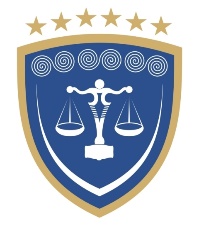 REPUBLIKA E KOSOVËSREPUBLIKA KOSOVA – KËSHILLI GJYQËSOR I KOSOVËSSUDSKI SAVET KOSOVA - KOSOVO JUDICIAL COUNCIL